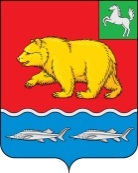 Администрация молчановского РАЙОНАТомской областиПОСТАНОВЛЕНИЕ_____________									       № _____с. МолчановоО внесении изменений в постановление Администрации Молчановского района от 10.11.2014 № 717 «Об утверждении положения о конкурсе предпринимательских проектов «Новая волна»В целях реализации мероприятий подпрограммы «Развитие малого и среднего предпринимательства на территории Молчановского района» муниципальной программы «Создание условий для устойчивого экономического развития Молчановского района на 2022 – 2029 годы», утвержденной постановлением Администрации Молчановского района от 17.11.2021 № 660, и приведения нормативного правового акта в соответствие с действующим законодательствомПОСТАНОВЛЯЮ:1. Внести в постановление Администрации Молчановского района от 10.11.2014 № 717 «Об утверждении положения о конкурсе предпринимательских проектов «Новая волна» следующие изменения:1) приложение 1 изложить в редакции согласно приложению 1 к настоящему постановлению;2) приложение 2 изложить в редакции согласно приложению 2 к настоящему постановлению.Опубликовать настоящее постановление в официальном печатном издании «Вестник Молчановского района» и разместить на официальном сайте муниципального образования «Молчановский район» (http://www.molchanovo.ru).Настоящее постановление вступает в силу после его официального опубликования в официальном печатном издании «Вестник Молчановского района».Глава Молчановского района                                                          Ю.Ю. СальковВиктория Николаевна Галактионова8 (38256)23224В дело – 1Галактионова-1Положение о конкурсе предпринимательских проектов«Новая волна»(далее – Положение)I. Общие положения о предоставлении субсидииНастоящее Положение о конкурсе предпринимательских проектов «Новая волна» (далее - Конкурс) разработано в целях создания благоприятных условий для развития предпринимательства посредством совершенствования направлений оказания поддержки малого и среднего предпринимательства в Молчановском районе, реализации мероприятий подпрограммы «Развитие малого и среднего предпринимательства на территории Молчановского района» муниципальной программы «Создание условий для устойчивого экономического развития Молчановского района на 2022 – 2029 годы», утвержденной постановлением Администрации Молчановского района от 17.11.2021 № 660 (далее – Подпрограмма), в соответствии с постановлением Администрации Томской области от 27.09.2019 № 360а «Об утверждении государственной программы «Развитие предпринимательства и повышение эффективности государственного управления социально – экономическим развитием Томской области».Основным принципом организации и проведения Конкурса является создание равных условий для всех участников Конкурса.Цель Конкурса – создание благоприятных условий для развития предпринимательства в Молчановском районе посредством оказания финансовой поддержки субъектам малого и среднего предпринимательства.Задачи Конкурса – оказание финансовой поддержки в форме субсидии субъектам малого и среднего предпринимательства на этапе их становления (менее двух лет с момента государственной регистрации) в сфере производства продукции (выполнения работ, оказания услуг) в процессе реализации предпринимательских проектов (далее – субсидия). Целью предоставления субсидий является сохранение, укрепление и дальнейшее развитие малого и среднего предпринимательства на территории Молчановского района.Главным распорядителем бюджетных средств, до которого в соответствии с бюджетным законодательством Российской Федерации как получателю бюджетных средств доведены в установленном порядке лимиты бюджетных обязательств на предоставление субсидий на соответствующий финансовый год, является Администрация Молчановского района.Субсидии предоставляются в пределах бюджетных ассигнований и лимитов бюджетных обязательств, предусмотренных в бюджете муниципального образования «Молчановский район» на текущий финансовый год и плановый период, согласно структуре бюджетной классификации расходов бюджета муниципального образования «Молчановский район».Получателями субсидии являются субъекты малого и среднего предпринимательства, соответствующие на дату подачи заявки следующим критериям: а) вновь зарегистрированные на территории муниципального образования «Молчановский район» или ведущие деятельность менее двух лет и осуществляющие свою деятельность на территории муниципального образования «Молчановский район»;б) осуществляющие деятельность в сфере производства и (или) реализации товаров (работ, услуг), относящимся к следующим видам экономической деятельности по ОКВЭД (кроме предпринимательских проектов, предусматривающих производство и (или) реализацию подакцизных товаров, а также добычу и (или) реализацию полезных ископаемых, за исключением общераспространенных полезных ископаемых):Раздел A. Сельское, лесное хозяйство, охота, рыболовство и рыбоводство.Раздел B. Добыча полезных ископаемых.Раздел C. Обрабатывающие производства (за исключением подкласса 25.4 класса 25).Раздел D. Обеспечение электрической энергией, газом и паром; кондиционирование воздуха.Раздел E. Водоснабжение; водоотведение, организация сбора и утилизации отходов, деятельность по ликвидации загрязнений.Раздел F. Строительство.Класс 45.2 раздела G. Техническое обслуживание и ремонт автотранспортных средств.Раздел H. Транспортировка и хранение.Раздел I. Деятельность гостиниц и предприятий общественного питания.Раздел J. Деятельность в области информации и связи.Классы 71, 72, 74, 75 раздела M. Деятельность профессиональная, научная и техническая.Раздел P. Образование.Раздел Q. Деятельность в области здравоохранения и социальных услуг.Раздел R. Деятельность в области культуры, спорта, организации досуга и развлечений.Классы 95 и 96 раздела S. Предоставление прочих видов услуг.При проведении Конкурса дополнительный приоритет устанавливается в отношении участников Конкурса, основной вид деятельности которых соответствует ОКВЭД 62.01, 62.02, 62.02.1, 62.02.4, 62.03.13, 62.09, 63.11.1.Способом проведения отбора получателя субсидии для предоставления субсидии является Конкурс.Сведения о субсидии размещаются на официальном сайте муниципального образования «Молчановский район» в информационно - телекоммуникационной сети «Интернет» при формировании проекта решения Думы Молчановского района «Об утверждении бюджета муниципального образования «Молчановский район» на соответствующий финансовый год и плановый период», о внесении в него изменений, а также на едином портале бюджетной системы Российской Федерации в информационно-телекоммуникационной сети «Интернет» (далее - единый портал) в разделе «Бюджет» (при наличии технической возможности). Организатором Конкурса является Администрация Молчановского района (далее – Организатор). 11. Организатор выполняет следующие функции: 1) осуществляет подготовку проекта повестки дня заседания конкурсной комиссии по проведению конкурса предпринимательских проектов «Новая волна» (далее – Конкурсная комиссия);2) оповещает членов Конкурсной комиссии (не позднее, чем за 3 дня до даты проведения заседания) о проведении заседания с указанием вопросов повестки дня заседания, даты, времени и места проведения заседания;3) информирует участников Конкурса о ходе проведения Конкурса в соответствии с пунктами 12, 33 настоящего Положения;4) осуществляет прием конкурсных заявок на участие в Конкурсе (далее – заявки);5) обеспечивает хранение представленных соискателями заявок до момента их вскрытия Конкурсной комиссией на втором заседании. Срок хранения заявок после проведения Конкурса составляет 5 лет;6) предоставляет разъяснения по вопросам проведения Конкурса;7) обеспечивает исполнение решений Конкурсной комиссии;8) проводит анализ предоставляемой в соответствии с п. 55 настоящего Положения отчетной информации и документов, подтверждающих реализацию предпринимательского проекта, в течение 30 календарных дней после наступления отчетной даты, готовит промежуточную аналитическую записку о выполнении (невыполнении) получателями субсидий основных финансово-экономических показателей реализованного предпринимательского проекта. Промежуточная аналитическая записка составляется в произвольной форме и содержит выводы и рекомендации в отношении анализируемой ситуации;9) выполняет иные функции, определенные настоящим Положением.12. Почтовый адрес Организатора: 636330, Томская область, Молчановский район, с. Молчаново, ул. Димитрова, 25, контактные телефоны Организатора: 8(38256) 23-2-30, 8(38256) 23-2-24.II. Порядок проведения Конкурса для предоставления субсидииПолучатель субсидии определяется по результатам Конкурса предпринимательских проектов на основании решения Конкурсной комиссии.Объявление о проведении Конкурса размещается на едином портале и официальном сайте Организатора в информационно - телекоммуникационной сети «Интернет» в срок не позднее 5 календарных дней с даты принятия решения об объявлении Конкурса Конкурсной комиссией.Для проведения Конкурса Организатор размещает на 30 календарных дней на едином портале, а также на официальном сайте Организатора в сети «Интернет» объявление о проведении Конкурса с указанием:а) сроков проведения Конкурса, а также информации о возможности проведения нескольких этапов Конкурса с указанием сроков и порядка их проведения;б) даты начала подачи заявок на участие в Конкурсе и даты окончания приема заявок, которая не может быть ранее 30-го календарного дня, следующего за днем размещения объявления о проведении Конкурса;в) наименования, места нахождения, почтового адреса, адреса электронной почты Организатора;г) целей предоставления субсидии в соответствии с пунктом 5 настоящего Положения, а также результата предоставления субсидии в соответствии с пунктом 52 настоящего Положения;д) доменного имени и (или) указателей страниц в государственной интегрированной системе управления общественными финансами «Электронный бюджет» или иного сайта в сети «Интернет», на котором обеспечивается проведение Конкурса;е) требований к участвующим в Конкурсе юридическим лицам и индивидуальным предпринимателям в соответствии с пунктом 7 настоящего Положения и перечня документов, представляемых ими для подтверждения соответствия указанным требованиям;ж) порядка подачи заявок и требований, предъявляемых к форме и содержанию документов, подаваемых юридическим лицами и индивидуальными предпринимателями, в соответствии с пунктом 16 настоящего Положения;з) порядка отзыва заявок, порядка возврата заявок, определяющего в том числе основания для их возврата, порядка внесения изменений в заявки;и) порядка рассмотрения заявок в соответствии с пунктом 31 настоящего Положения;к) порядка предоставления юридическим лицам и индивидуальным предпринимателям разъяснений положений объявления о проведении Конкурса, даты начала и окончания срока такого предоставления;л) срока, в течение которого юридическое лицо или индивидуальный предприниматель - победитель Конкурса (далее – получатель субсидии) должен подписать соглашение о предоставлении субсидии;м) условий признания получателя субсидии уклонившимся от заключения соглашения;н) даты размещения результатов Конкурса на едином портале, а также при необходимости на официальном сайте Организатора в сети «Интернет», которая не может быть позднее 14-го календарного дня, следующего за днем определения победителя Конкурса.14. Участник Конкурса должен соответствовать на дату подачи заявки на предоставление субсидии, следующим требованиям:1) отсутствие неисполненной обязанности по уплате налогов, сборов, страховых взносов, пеней, штрафов, процентов, подлежащих уплате в соответствии с законодательством Российской Федерации о налогах и сборах;2) отсутствие просроченной задолженности по возврату в бюджет муниципального образования «Молчановский район» субсидий, бюджетных инвестиций, предоставленных в том числе в соответствии с иными правовыми актами, а также иной просроченной (неурегулированной) задолженности по денежным обязательствам перед муниципальным образованием «Молчановский район»;3) юридические лица не должны находиться в процессе реорганизации (за исключением реорганизации в форме присоединения к юридическому лицу, являющемуся участником отбора, другого юридического лица), ликвидации, в отношении них не введена процедура банкротства, деятельность участника Конкурса не приостановлена в порядке, предусмотренном законодательством Российской Федерации, а участники Конкурса - индивидуальные предприниматели не должны прекратить деятельность в качестве индивидуального предпринимателя;4) в реестре дисквалифицированных лиц отсутствуют сведения о дисквалифицированных руководителе, членах коллегиального исполнительного органа, лице, исполняющем функции единоличного исполнительного органа, или главном бухгалтере участника Конкурса, являющегося юридическим лицом, об индивидуальном предпринимателе - производителе товаров, работ, услуг;5) не должны являться иностранными юридическими лицами, а также российскими юридическими лицами, в уставном (складочном) капитале которых доля участия иностранных юридических лиц, местом регистрации которых является государство или территория, включенные в утвержденный Министерством финансов Российской Федерации перечень государств и территорий, предоставляющих льготный налоговый режим налогообложения и (или) не предусматривающих раскрытия и предоставления информации при проведении финансовых операций (офшорные зоны), в совокупности превышает 50 процентов;6) не должны получать средства на основании иных нормативных правовых актов Российской Федерации (нормативных правовых актов Томской области, муниципальных правовых актов) на цели, установленные настоящим Положением;7) участник Конкурса не должен находиться в перечне организаций и физических лиц, в отношении которых имеются сведения об их причастности к экстремистской деятельности или терроризму, либо в перечне организаций и физических лиц, в отношении которых имеются сведения об их причастности к распространению оружия массового уничтожения;8) размер заработной платы, установленный наемным работникам на период реализации предпринимательского проекта (но не менее одного года), должен быть не ниже установленного минимального размера оплаты труда в Томской области с учетом районного коэффициента;9) осуществлять вложение собственных денежных средств в предпринимательский проект в объеме не менее 20 процентов от суммы запрашиваемой субсидии и сохранять свой бизнес не менее двух лет с даты заключения соглашения о предоставлении субсидии;10) сохранение и (или) увеличение получателем субсидии в течение периода реализации предпринимательского проекта (но не менее одного года) численности занятых.15. Для участия в Конкурсе участник Конкурса представляет Организатору заявку в соответствии с перечнем документов, указанных в подпункте 2 пункта 16 настоящего Положения. Участник Конкурса может подать 1 заявку на участие в Конкурсе. Заявка на участие в Конкурсе содержит согласие на обработку персональных данных, а также согласие на публикацию (размещение) на официальном информационном сайте Организатора в информационно-телекоммуникационной сети «Интернет» по адресу: http://www.molchanovo.ru/ в разделе «Малый бизнес» в подразделе «Районный конкурс предпринимательских проектов «Новая волна» информации об участнике Конкурса, о подаваемой участником Конкурса заявке. Участник Конкурса несет ответственность за достоверность предоставленной информации и документов в соответствии с действующим законодательством. Порядок подачи заявки на Конкурс:1) подготовка заявки на Конкурс:а) заявка подготавливается участником Конкурса в соответствии с условиями проведения Конкурса и требованиями настоящего Положения;б) расходы по подготовке заявки несет участник Конкурса;в) расходы участника Конкурса на подготовку заявки не подлежат возмещению со стороны Организатора;г) ответственность за достоверность представленных документов несет участник Конкурса;2) оформление и подача заявки:Для участия в Конкурсе участник Конкурса представляет Организатору следующие документы:а) заявление на участие в Конкурсе по форме 1 к настоящему Положению;б) выписка из Единого государственного реестра индивидуального предпринимателя или юридического лица (либо ее нотариально заверенная копия), выданная не ранее даты объявления Конкурса;в) документы, подтверждающие отсутствие неисполненной обязанности по уплате налогов, сборов, страховых взносов, пеней, штрафов, процентов, подлежащих уплате в соответствии с законодательством Российской Федерации о налогах и сборах;г) документы, подтверждающие отсутствие просроченной задолженности по возврату в бюджет муниципального образования «Молчановский район» субсидий, бюджетных инвестиций, предоставленных в том числе в соответствии с иными правовыми актами, а также иной просроченной (неурегулированной) задолженности по денежным обязательствам перед муниципальным образованием «Молчановский район»;д) бизнес – план предпринимательского проекта, претендующего на получение субсидии;е) результаты предоставления субсидии на реализацию предпринимательского проекта, представленного для участия в Конкурсе, по форме 2 к настоящему Положению;ж) смета расходов на реализацию предпринимательского проекта, представленного для участия в Конкурсе, по форме 3 к настоящему Положению;з) календарный план реализации предпринимательского проекта, представленного для участия в Конкурсе, по форме 4 к настоящему Положению;и) копии документов, подтверждающих размер заработной платы наемных работников (в случае наличия наемных работников) на момент подачи заявки на участие в Конкурсе, заверенные руководителем;к) иные документы по усмотрению участника, подтверждающие перспективность реализации проекта на территории муниципального образования «Молчановский район».Документы, указанные в подпунктах б)-г) настоящего пункта Положения, не представленные участником Конкурса самостоятельно, запрашиваются Организатором в соответствующих органах в порядке межведомственного информационного взаимодействия.Рассмотрение заявки осуществляется после получения Организатором запрошенных документов.Заявка должна быть сформирована в одну или несколько папок, страницы которых пронумерованы, прошиты (или сброшюрованы) и скреплены печатью (в случае ее отсутствия подписью лица, формирующего заявку). Последовательность размещения документов в заявке должна соответствовать последовательности, определенной настоящим пунктом Положения. Первым листом заявки должна быть опись документов с указанием наименований документов, содержащихся в заявке, номеров страниц, на которых находятся данные документы.Заявка подается Организатору или направляется по почте заказным письмом.Участник Конкурса запечатывает заявку в конверт.На конверте указывается:наименование Организатора и его почтовый адрес;наименование и адрес участника Конкурса (указываются для того, чтобы заявку можно было вернуть, не распечатывая конверт, если заявка поступит с опозданием);слова: «На конкурс предпринимательских проектов «Новая волна»;слова: «Вскрывается конкурсной комиссией по проведению конкурса предпринимательских проектов «Новая волна».При принятии конверта с заявкой Организатором на конверте делается отметка, подтверждающая прием документов, с указанием даты и времени приема, выдается расписка о получении заявки Организатором лицу, доставившему конверт. Организатор не несет ответственности в случае нарушения процедуры принятия конвертов с заявкой, их вскрытия или утери, если конверты не помечены в соответствии с требованиями, указанными в настоящем пункте Положения.17. Заявки, полученные после даты и времени окончания приема заявок, указанных в объявлении о проведении Конкурса, не вскрываются и возвращаются заявителю с указанием даты и времени получения заявки Организатором.Участник Конкурса вправе отозвать поданную заявку до официального объявления результатов Конкурса. Для отзыва поданной заявки участник Конкурса направляет Организатору уведомление об отзыве заявки.18. Внесение изменений в заявки и отзыв заявок:а) участник Конкурса может внести изменения в свою заявку или отозвать ее при условии, что Организатор получит соответствующее письменное уведомление до истечения установленного срока приема заявок. Изменения к заявке, внесенные участником Конкурса, являются неотъемлемой частью основной заявки;б) уведомление участника Конкурса о внесении изменений или отзыве заявки должно быть запечатано, помечено и отправлено Организатору в соответствии с положениями порядка подачи заявки;в) на конверте такого уведомления должно быть соответственно указано: «Отзыв заявки на участие в конкурсе предпринимательских проектов «Новая волна» или «Внесение изменений в заявку на участие в конкурсе предпринимательских проектов «Новая волна»;г) при неоднократном внесении изменений в заявку все изменения должны быть пронумерованы по порядку возрастания номеров. В случае противоречий между внесенными изменениями преимущество имеет изменение с большим порядковым номером;д) по истечении установленного срока приема заявок внесение изменений в них не допускается.19. Организатор может перенести окончательную дату приема заявок на более поздний срок, опубликовав соответствующее сообщение на официальном информационном сайте Организатора: http://www.molchanovo.ru/ в информационно-телекоммуникационной сети «Интернет» не позднее чем за три календарных дня до окончания срока приема заявок.20. Информирование индивидуальных предпринимателей или юридических лиц о проведении Конкурса осуществляется в соответствии с пунктом 13 настоящего Положения. Организатор не несет ответственности за неполучение соискателями информации или получение некорректной информации о Конкурсе. 21. Разъяснение порядка подготовки и подачи заявки:1) индивидуальный предприниматель или юридическое лицо, которому необходимы разъяснения по содержанию и требованиям настоящего Положения, может обратиться по данному вопросу к Организатору;2) Организатор обязан в день обращения ответить на запрос индивидуального предпринимателя или юридического лица, связанный с разъяснением настоящего Положения.22. Соблюдение конфиденциальности:1) информация, содержащаяся в заявках, за исключением информации, оглашаемой при вскрытии конвертов с заявками, до официального объявления результатов Конкурса разглашению не подлежит;2) информация, касающаяся разъяснения анализа, оценки и сопоставления заявок, не подлежит разглашению до официального объявления результатов Конкурса;3) после подведения итогов Конкурса с целью популяризации идей, заложенных в комплексе мер по поддержке малого предпринимательства, Организатор имеет право разместить подробное описание заявок победителей Конкурса на официальном информационном сайте Организатора по адресу: http://www.molchanovo.ru/ в разделе «Малый бизнес» в подразделе «Районный конкурс предпринимательских проектов «Новая волна».23. Процедуру проведения Конкурса осуществляет Конкурсная комиссия.24. Конкурсная комиссия формируется в составе председателя комиссии, заместителя председателя комиссии, секретаря комиссии и членов комиссии. В состав конкурсной комиссии входят представители Администрации Молчановского района, иных муниципальных учреждений и предприятий Молчановского района, Думы Молчановского района и иных организаций. В состав Конкурсной комиссии включается не менее 5 членов Конкурсной комиссии. Состав Конкурсной комиссии формируется таким образом, чтобы была исключена возможность возникновения конфликта интересов, который мог бы повлиять на принимаемые Конкурсной комиссией решения. При возможном возникновении конфликта интересов у члена Конкурсной комиссии в связи с рассмотрением вопросов, включенных в повестку дня заседания Конкурсной комиссии, он обязан до начала заседания заявить об этом. В этом случае соответствующий член Конкурсной комиссии не принимает участие в рассмотрении указанных вопросов. Постоянный состав Конкурсной комиссии утверждается постановлением Администрации Молчановского района. 25. Конкурсная комиссия в своей деятельности руководствуется действующим законодательством Российской Федерации и Томской области, муниципальными правовыми актами муниципального образования «Молчановский район», а также настоящим Положением.26. Конкурсная комиссия выполняет следующие функции:1) на первом заседании Конкурсная комиссия:а) принимает решение об объявлении Конкурса, датах начала и окончания приема заявок на участие в Конкурсе;б) определяет существенные условия проведения Конкурса:направления муниципальной финансовой поддержки по видам экономической деятельности;минимальный рост оплаты труда (в %) наемных работников в течение двух лет реализации предпринимательского проекта;2) на втором заседании, которое проводится не позднее 10 рабочих дней с даты окончания приема заявок, Конкурсная комиссия:а) вскрывает конверты с заявками на участие в Конкурсе;б) рассматривает заявки участников Конкурса и проверяет наличие всех требуемых документов, регламентированных настоящим Положением;в) допускает участников Конкурса к дальнейшему участию в Конкурсе;г) отказывает участнику (ам) Конкурса в дальнейшем участии в Конкурсе;3) на третьем заседании, которое проводится не позднее 10 рабочих дней с даты проведения второго заседания, Конкурсная комиссия:а) осуществляет оценку и сопоставление заявок;б) устанавливает минимально необходимое значение рейтинга заявки путем установления значения по каждому критерию согласно приложению к настоящему Положению, при котором участники Конкурса признаются победителями;в) заслушивает участников Конкурса, которые уведомляются о третьем заседании не позднее 3 рабочих дней до проведения третьего заседания посредством телефонной связи;г) определяет победителей Конкурса (далее – победитель Конкурса) из числа участников Конкурса и принимает решение о сумме субсидий, подлежащих выплате победителям;д) информирует участников Конкурса о результатах Конкурса в течение 5 дней со дня определения победителей;е) принимает решения по иным вопросам в пределах своих функций.Внеочередные заседания Конкурсной комиссии проводятся при возникновении необходимости рассмотрения вопроса возврата субсидии в случае неисполнения победителем условий Конкурса, а также в случае отказа от получения субсидии победителем Конкурса.На внеочередном заседании Конкурсная комиссия:- принимает решение о возврате субсидии в случае неисполнения победителем Конкурса условий предоставления и использования субсидии; - принимает решение о продлении срока окончания приема заявок в случае отсутствия заявок на дату окончания приема заявок;- принимает иные решения в порядке, установленном настоящим Положением. 27. Заседание Конкурсной комиссии правомочно, если на нем присутствует не менее половины членов комиссии.28. Решения Конкурсной комиссии оформляются протоколами заседания Конкурсной комиссии, которые подписываются председателем, секретарем и членами Конкурсной комиссии. Протоколы заседания ведет секретарь Конкурсной комиссии. В случае отсутствия председателя Конкурсной комиссии его обязанности исполняет заместитель председателя Конкурсной комиссии.29. Решения Конкурсной комиссии принимаются по результатам открытого голосования. Решение считается принятым, если за него проголосовало большинство членов Конкурсной комиссии, присутствующих на заседании Конкурсной комиссии. В случае равенства голосов членов Конкурсной комиссии голос председателя Конкурсной комиссии (в случае его отсутствия заместителя председателя) является решающим. Секретарь Конкурсной комиссии в голосовании не участвует.30. Не допускаются к участию в Конкурсе субъекты малого и среднего предпринимательства:1) являющиеся кредитными организациями, страховыми организациями, инвестиционными фондами, негосударственными пенсионными фондами, профессиональными участниками рынка ценных бумаг, ломбардами;2) являющиеся участниками соглашений о разделе продукции;3) осуществляющие предпринимательскую деятельность в сфере игорного бизнеса;4) являющиеся в порядке, установленном законодательством Российской Федерации о валютном регулировании и валютном контроле, нерезидентами Российской Федерации, за исключением случаев, предусмотренных международными договорами Российской Федерации;5) осуществляющие производство и (или) реализацию подакцизных товаров, а также добычу и (или) реализацию полезных ископаемых, за исключением общераспространенных полезных ископаемых;6) ранее получавшие муниципальную финансовую поддержку в рамках Конкурса.31. Процедура проведения Конкурса:1) вскрытие конвертов с заявками и оглашение списка участников:а) вскрытие конвертов с заявками производится секретарем Конкурсной комиссии в последовательности по времени их поступления;б) перед вскрытием конверта с заявкой секретарь объявляет дату и время его поступления, вскрывает конверт, объявляет наименование участника, его адрес, наименование предпринимательского проекта, сумму запрашиваемой субсидии и объем софинансирования за счет собственных средств;в) результаты вскрытия конвертов с заявками участников фиксируются в протоколе заседания Конкурсной комиссии. Список участников Конкурса, допущенных к участию в Конкурсе, а также список участников, которым отказано в допуске к дальнейшему участию в Конкурсе, фиксируются в протоколе заседания Конкурсной комиссии и размещаются на официальном информационном сайте Организатора по адресу: http://www.molchanovo.ru/ в разделе «Малый бизнес» в подразделе «Районный конкурс предпринимательских проектов «Новая волна» в течение 2 рабочих дней с даты проведения заседания Конкурсной комиссии.В случае предоставления Федеральной налоговой службой информации о наличии у заявителя задолженности по уплате налогов и иных обязательных платежей в бюджеты бюджетной системы Российской Федерации, и заявителем представлены документы, подтверждающие оплату задолженности в срок, не превышающий пять рабочих дней с даты проведения второго заседания Конкурсной комиссии, Организатор допускает заявителя к участию в Конкурсе.Основаниями для отклонения заявки от участия в Конкурсе являются:- несоответствие участника Конкурса требованиям, установленным пунктом 14 настоящего Положения;- несоответствие заявки и документов, представленных участником Конкурса, требованиям к заявке участника Конкурса, установленным в объявлении о проведении Конкурса;- недостоверность информации, предоставленной участником Конкурса, в том числе информации о месте нахождения и адресе юридического лица;- подача участником Конкурса заявки после даты и (или) времени, определенных для подачи заявок;2) анализ, оценка и сопоставление заявок:а) анализ, оценка и сопоставление заявок, допущенных к дальнейшему участию в Конкурсе, производятся Конкурсной комиссией в срок, не превышающий 10 рабочих дней с даты проведения второго заседания Конкурсной комиссии;б) Конкурсная комиссия определяет перечень участников, заявки которых могут быть допущены к участию в Конкурсе;в) заявки, допущенные к участию в Конкурсе, оцениваются и сопоставляются в соответствии с критериями оценки, определенными приложением к настоящему Положению;г) рейтинг заявки равняется общей сумме баллов по каждому критерию оценки;д) заявкам присваиваются порядковые номера в соответствии с количеством баллов по принципу убывания;е) Конкурсная комиссия по результатам своей деятельности готовит письменное заключение по анализу, оценке и сопоставлению заявок. Заключение Конкурсной комиссии является неотъемлемым приложением к протоколу заседания Конкурсной комиссии;ж) заключение Конкурсной комиссии должно содержать следующую информацию:список участников, подавших заявки в соответствии с протоколом заседания Конкурсной комиссии;список участников, заявки которых допущены к дальнейшему участию в Конкурсе;список участников, заявки которых не допущены к дальнейшему участию в Конкурсе, с обоснованием отказа в допуске к участию в Конкурсе по каждому участнику и поданной им заявке;результаты анализа, оценки и сопоставления заявок, допущенных к участию в Конкурсе, с указанием рейтинга каждой заявки;предложения по установлению минимально необходимого значения рейтинга заявки, при котором участники Конкурса признаются победителями Конкурса;предложения Конкурсной комиссии по участникам Конкурса, подлежащим признанию победителями Конкурса;3) конкурсный отбор:а) Конкурсная комиссия рассматривает заключение по анализу, оценке и сопоставлению заявок;б) Конкурсная комиссия принимает решение о допуске (об отказе в допуске к участию) участников и представленных ими заявок к участию в Конкурсе и вносит соответствующую запись в протокол;в) Конкурсная комиссия принимает решение о победителях Конкурса;г) в случае если Конкурсной комиссии станут известны факты несоответствия победителя Конкурса требованиям и условиям Конкурса после принятия решения о победителях Конкурса, решение об этом победителе Конкурса отменяется на основании решения Конкурсной комиссии, которое оформляется протоколом.К таким фактам относятся:- на дату подачи заявки о предоставлении субсидии наличие неисполненной обязанности по уплате налогов, сборов, страховых взносов, пеней, штрафов, процентов, подлежащих уплате в соответствии с законодательством Российской Федерации о налогах и сборах;- на дату подачи заявки о предоставлении субсидии наличие просроченной задолженности по возврату в бюджет муниципального образования «Молчановский район» субсидий, бюджетных инвестиций, предоставленных в том числе в соответствии с иными правовыми актами, а также иной просроченной (неурегулированной) задолженности по денежным обязательствам перед муниципальным образованием «Молчановский район»;- на дату подачи заявки о предоставлении субсидии юридическое лицо находилось в процессе реорганизации (за исключением реорганизации в форме присоединения к юридическому лицу, являющемуся участником отбора, другого юридического лица), ликвидации, в отношении его была введена процедура банкротства, деятельность получателя субсидии приостановлена в порядке, предусмотренном законодательством Российской Федерации, а получатель субсидии - индивидуальный предприниматель прекратил деятельность в качестве индивидуального предпринимателя;- предоставление победителем Конкурса заведомо ложных сведений, содержащихся в документах, предусмотренных пунктом 16 настоящего Положения.Организатор в течение 15 рабочих дней с даты установления любого из вышеуказанных фактов в отношении конкретного победителя Конкурса обеспечивает проведение внеочередного заседания Конкурсной комиссии по решению вопроса об отмене решения Конкурсной комиссии об этом победителе Конкурса с представлением членам Конкурсной комиссии документов, подтверждающих факты нарушения условий Конкурса.На внеочередном заседании Конкурсная комиссия рассматривает представленные Организатором документы, подтверждающие факты нарушения условий Конкурса, и принимает мотивированное решение об отмене ранее принятого Конкурсной комиссией решения о победителе Конкурса или мотивированное решение об оставлении решения Конкурсной комиссии о победителе Конкурса без изменений.В случае принятия Конкурсной комиссией решения об отмене ранее принятого Конкурсной комиссией решения о победителе Конкурса, Организатор в течение 5 рабочих дней с даты проведения внеочередного заседания Конкурсной комиссии по рассмотрению вопроса об отмене решения Конкурсной комиссии о победителе Конкурса направляет этому победителю Конкурса выписку из соответствующего протокола Конкурсной комиссии с приложением уведомления о возврате полученной победителем Конкурса суммы субсидии в бюджет муниципального образования «Молчановский район», содержащего информацию о платежных реквизитах для возврата суммы субсидии.В течение 30 календарных дней с даты получения письменного уведомления о возврате субсидии победитель Конкурса обязан вернуть субсидию в бюджет муниципального образования «Молчановский район» по платежным реквизитам, указанным в уведомлении, или направляет в адрес Организатора ответ с мотивированным отказом от возврата субсидии.В случае отказа получателя субсидии от добровольного возврата субсидии, возврат субсидии производится в соответствии с действующим законодательством Российской Федерации.32. Победителями Конкурса признаются участники Конкурса, заявки которых соответствуют необходимому значению рейтинга заявки, установленного Конкурсной комиссией.33. Результаты Конкурса:1) решения Конкурсной комиссии отражаются в протоколе заседания, который должен содержать следующую обязательную информацию:список участников, заявки которых допущены к участию в Конкурсе;список участников, которым отказано в допуске к участию в Конкурсе, с указанием причин отказа;список участников Конкурса, заявки которых признаны победителями Конкурса, с указанием рейтинга каждой заявки, наименования предпринимательского проекта, суммы запрашиваемой субсидии, суммы предоставляемой субсидии и целей предоставления субсидии;2) на основании решения Конкурсной комиссии издается распоряжение Организатора о победителях Конкурса (далее – Распоряжение), проект которого по итогам Конкурса в установленном порядке готовит Организатор;3) Организатор в течение 5 рабочих дней со дня принятия Конкурсной комиссией решения об определении получателя субсидии размещает на едином портале, а также на официальном сайте Организатора в сети «Интернет» информацию о результатах Конкурса, включающую следующие сведения:а) дата, время и место рассмотрения заявок;б) информация об участниках Конкурса, заявки которых были рассмотрены;в) информация об участниках Конкурса, заявки которых были отклонены, с указанием причин их отклонения, в том числе положений объявления о проведении Конкурса, которым заявки не соответствовали;г) последовательность оценки заявок участников Конкурса, присвоенные заявкам участников Конкурса значения по каждому из предусмотренных критериев оценки заявок участников Конкурса, принятое на основании результатов оценки указанных заявок решение о присвоении таким заявкам порядковых номеров;д) наименование получателя субсидии, с которым заключается соглашение, и размер предоставляемой ему субсидии.34. Конкурс признается несостоявшимся в случаях, если заявки (заявка) не соответствуют(ет) требованиям, определенным настоящим Положением.35. В случае если Конкурс не состоялся, по решению Конкурсной комиссии Конкурс проводится повторно. 36. Участники Конкурса вправе ознакомиться с результатами заседаний Конкурсной комиссии.По письменному заявлению участника Конкурса секретарь Конкурсной комиссии выдает такому участнику выписку из протокола заседания Конкурсной комиссии за подписью председателя Конкурсной комиссии.37. Критерии оценки и отбора заявок:1) анализ, оценка и сопоставление заявок осуществляются по качественным и количественным критериям оценки заявок, описанным в приложении к настоящему Положению с использованием балльной системы оценок по каждому критерию отдельно;2) победителями Конкурса признаются участники Конкурса, заявкам которых Конкурсная комиссия присвоила максимальный рейтинг, то есть которые набрали наибольшее количество баллов в соответствии с критериями оценки заявок, приведенными в настоящем Положении, но не менее минимального значения рейтинга заявки для признания победителем Конкурса, установленного Конкурсной комиссией.В случае если несколько заявок набрали одинаковое количество баллов, первой в рейтинге указывается заявка, представленная ранее.III. Условия и порядок предоставления субсидии38. Условием предоставления субсидии является соответствие получателя субсидии на дату подачи заявки на предоставление субсидии, требованиям, установленным пунктом 14 настоящего Положения.Документы, представляемые получателем субсидии для подтверждения соответствия требованиям, указанным в пункте 14 настоящего Положения, предусмотрены в подпункте 2 пункта 16 настоящего Положения, которые представляются Организатору в сроки, указанные в информации о проведении Конкурса. Не позднее 10 рабочих дней со дня окончания сроков приема заявок Организатор проводит второе заседание Конкурсной комиссии, в ходе которого проводит мониторинг наличия всех требуемых документов, предусмотренных подпунктом 2 пункта 16 настоящего Положения.39. Поддержка оказывается субъектам малого и среднего предпринимательства, осуществляющим деятельность в сфере производства товаров (работ, услуг), относящимся к видам экономической деятельности по ОКВЭД, определенным Конкурсной комиссией.40. Условием предоставления субсидии является согласие получателя субсидии на осуществление Организатором и органами муниципального финансового контроля проверки соблюдения им условий, цели и порядка предоставления субсидии, а также включение таких положений в соглашение.41. Максимальный объем средств, выделяемых в форме субсидии одному получателю поддержки на финансовое обеспечение затрат в связи с производством (реализацией) товаров, выполнением работ, оказанием услуг, в рамках реализации предпринимательского проекта не может превышать 500 тысяч рублей.Субсидия предоставляется на финансовое обеспечение следующих затрат, возникающих при реализации предпринимательского проекта:а) затраты на приобретение оборудования, измерительных и регулирующих приборов и устройств, вычислительной техники, периферийных устройств, транспортных средств (за исключением легкового автомобиля), инструмента, производственного и хозяйственного инвентаря;б) приобретение сырья и материалов, комплектующих;в) арендные платежи;г) расходы на продвижение собственной продукции, работ, услуг;д) оплата расходов, связанных с приобретением и использованием франшиз.Субсидия предоставляется при условии вложения собственных денежных средств в предпринимательский проект не менее 20 процентов от суммы запрашиваемой субсидии.42. Основаниями для отказа в предоставлении субсидии являются:несоответствие представленных получателем субсидии документов требованиям, определенным в соответствии с подпунктом 2 пункта 16 настоящего Положения, или непредставление (представление не в полном объеме) указанных документов;установление факта недостоверности представленной получателем субсидии информации;недостаточность доведенных до Организатора лимитов бюджетных средств.43. На основании Распоряжения Организатор готовит и подписывает соглашение о предоставлении субсидии (далее – Соглашение) с победителем Конкурса в течение 5 рабочих дней со дня принятия Распоряжения о победителях конкурса предпринимательских проектов «Новая волна» по типовой форме, утвержденной Управлением финансов Администрации Молчановского района.44. Соглашение должно содержать следующие обязательные положения:размер субсидии с указанием направления затрат, на финансовое обеспечение которых предоставляется субсидия;установление результатов предоставления субсидии в соответствии с предоставленными участником Конкурса документами;обязательство получателя субсидии об исполнении условий предоставления субсидии, в сроки, установленные Соглашением, и предоставлении отчетов о расходовании средств субсидии, о достижении результатов предоставления субсидии и календарного плана реализации проекта в соответствии с требованиями к отчетности, установленными пунктами 53-54 настоящего Положения;порядок возврата субсидии в случаях, установленных пунктом 56 настоящего Положения;согласие получателя субсидии на осуществление Организатором и органами муниципального финансового контроля проверок соблюдения получателем субсидии условий, цели и порядка ее предоставления.45. В случае уменьшения величины предоставляемой суммы субсидии по сравнению с суммой, указанной в заявке, Соглашение с победителем Конкурса заключается при наличии его согласия. В случае отказа победителя Конкурса от заключения Соглашения о предоставлении субсидии в меньшем размере, по сравнению с указанным в заявке, победителем признается следующий по рейтингу участник Конкурса при соблюдении требований, предусмотренных пунктом 14 настоящего Положения, и соответствия его рейтинга значению рейтинга заявки, при котором заявители могут быть признаны победителями, установленному в соответствии с требованиями настоящего Положения.46. В случае если победитель Конкурса в течение 5 рабочих дней со дня принятия Распоряжения не явился для подписания Соглашения или отказался от его подписания, такой победитель Конкурса считается отказавшимся от предоставления субсидии.В случае отказа победителя от заключения Соглашения Конкурсной комиссией проводится внеочередное заседание для принятия решения об исключении данного победителя из перечня победителей Конкурса.47. Субсидия предоставляется после подтверждения победителем Конкурса вложения собственных денежных средств в предпринимательский проект в объеме не менее 20 процентов от суммы запрашиваемой субсидии путем предоставления подтверждающих документов.Документами, подтверждающими факт вложения собственных денежных средств, являются:при приобретении товарно-материальных ценностей либо услуг у физических лиц: договор купли-продажи, документы, подтверждающие реальную рыночную стоимость товарно-материальных ценностей, акт приема-передачи, платежное поручение, подтверждающее факт перечисления средств на счет физического лица;при приобретении товарно-материальных ценностей либо услуг у юридических лиц: договор купли-продажи, акт приема-передачи, счет, платежное поручение, счет-фактура, товарная накладная, товарные чеки, кассовые чеки, товарно-кассовые чеки;при приобретении земельного участка или нежилого помещения: договор купли-продажи земельного участка или нежилого помещения, акт приема-передачи земельного участка или нежилого помещения, платежное поручение, свидетельство о государственной регистрации права или выписка из Единого государственного реестра недвижимости (ЕГРН).Подтверждающие документы могут быть представлены победителем Конкурса сразу в момент подачи заявки на Конкурс, либо в течение 30 календарных дней с даты принятия распоряжения Администрации Молчановского района о победителях Конкурса, но не позднее 15-го декабря текущего финансового года.Ответственность за достоверность представленных документов несет победитель Конкурса.В случае непредоставления в срок вышеуказанных документов победитель Конкурса признается уклонившимся от заключения Соглашения.48. В случае непредставления победителем Конкурса в установленные сроки подтверждающих документов, решением Конкурсной комиссии он исключается из числа победителей Конкурса. По решению Конкурсной комиссии проводится новый Конкурс, либо из числа остальных участников Конкурса, набравших максимальный рейтинг, может быть выбран победитель.49. Перечисление Субсидии осуществляется Организатором единовременно в соответствии с бюджетным законодательством Российской Федерации на расчетные или корреспондентские счета, открытые Получателям в учреждениях Центрального банка Российской Федерации или кредитных организациях, по реквизитам, указанным в Соглашении, в течение 10 рабочих дней с даты заключения Соглашения, но не ранее подтверждения победителем Конкурса вложения собственных денежных средств в предпринимательский проект.50. В случае уменьшения Организатору как получателю бюджетных средств ранее доведенных лимитов бюджетных обязательств, приводящего к невозможности предоставления субсидии в размере, определенном в Соглашении, в Соглашение включаются условия о согласовании новых условий Соглашения или о расторжении Соглашения при недостижении согласия по новым условиям.51. Дополнительное соглашение о внесении изменений в Соглашение заключается при условии:изменения платежных реквизитов, наименования любой из сторон, технической ошибки;изменения значений результатов предоставления субсидии, направления расходов;3) изменения ранее доведенных до Организатора лимитов бюджетных обязательств при согласовании новых условий Соглашения.Стороны Соглашения заключают дополнительное соглашение о внесении изменений в Соглашение в течение 10 рабочих дней со дня получения письменного уведомления одной из сторон Соглашения.52. Условия предоставления и использования субсидии:а) признание участника Конкурса победителем Конкурса в порядке, установленном настоящим Положением;б) заключение с победителем Конкурса Соглашения;в) установление запрета приобретения за счет полученных средств иностранной валюты, за исключением операций, осуществляемых в соответствии с валютным законодательством Российской Федерации при закупке (поставке) высокотехнологичного импортного оборудования, сырья и комплектующих изделий, а также связанных с достижением целей предоставления этих средств иных операций, определенных настоящим Положением и Соглашением;г) подтверждение победителем Конкурса вложения собственных денежных средств в соответствии с пунктом 47 настоящего Положения;д) подтверждение победителем Конкурса реализации предпринимательского проекта, представленного в заявке победителя Конкурса, включая достижение результатов предоставления субсидии и выполнение календарного плана реализации предпринимательского проекта в соответствии с формами 2 и 4 к настоящему Положению;е) согласие Получателя субсидии на осуществление в его отношении проверки главным распорядителем как получателем бюджетных средств и органом государственного (муниципального) финансового контроля за соблюдением целей, условий и порядка предоставления субсидии, а также о включении таких положений в Соглашение;ж) представление победителем Конкурса Организатору отчетности в установленные сроки в порядке и по утвержденным формам в соответствии с формами 5 и 6 к настоящему Положению.Результатом предоставления субсидии является реализация  предпринимательского проекта в течение 2 лет с даты заключения Соглашения в рамках проведения Конкурса и достижение результатов предоставления субсидии первого и второго годов реализации предпринимательского проекта.Значения показателей, необходимых для достижения результата предоставления субсидии, устанавливается Организатором в Соглашении.IV. Требования к отчетности53. Победитель Конкурса обязан предоставить Организатору отчет о расходовании средств субсидии в течение 90 (девяносто) календарных дней с даты получения средств субсидии на счет, по форме 5 к настоящему Положению, с приложением финансовых документов, подтверждающих расходы из средств предоставленной субсидии в полном объеме.54. Победитель Конкурса предоставляет Организатору ежегодные отчеты о ведении деятельности и о достижении значений результатов предоставления субсидии в срок до 1 февраля года, следующего за отчетным, по форме 6 к настоящему Положению, сохраняет свой бизнес на территории муниципального образования «Молчановский район» не менее двух лет с даты заключения Соглашения.В отчет включаются итоги деятельности по предпринимательскому проекту за отчетный период, проблемы, связанные с осуществлением предпринимательского проекта, и предполагаемые пути их разрешения. К отчету прилагаются копии документов, которые были получены победителем Конкурса в ходе реализации предпринимательского проекта (лицензии, сертификаты, заключения, протоколы и т.д.). Победитель Конкурса представляет итоговый отчет о завершении реализации предпринимательского проекта в течение 30 календарных дней после установленного соглашением о предоставлении субсидии срока завершения выполнения предпринимательского проекта по форме 6 к настоящему Положению. Итоговый отчет включает исчерпывающий и детальный отчет о выполнении предпринимательского проекта, значения результатов предоставления субсидии.V. Требования об осуществлении контроля за соблюдением условийи порядка предоставления субсидий и ответственности за их нарушение55. Организатор и органы муниципального финансового контроля осуществляют обязательную проверку соблюдения получателем субсидии порядка и условий предоставления субсидии, в том числе в части достижения результатов предоставления субсидии. 56. В случае установления по итогам проверок, проведенных Организатором и органами муниципального финансового контроля, факта нарушения порядка и условий предоставления субсидии, в том числе в части достижения результатов предоставления субсидии, либо неисполнения победителем Конкурса календарного плана реализации предпринимательского проекта (форма 4 к настоящему Положению), недостижения результатов предоставления субсидии (форма 2 к настоящему Положению) по итогам анализа ежегодных отчетов о реализации предпринимательского проекта средства подлежат возврату получателем субсидии в бюджет муниципального образования «Молчановский район» в полном объеме в следующем порядке:а) на основании требования Организатора:1) в течение 10 рабочих дней со дня возникновения обстоятельств, являющихся основанием для возврата субсидии, Организатор направляет получателю субсидии письменное уведомление о ее возврате;2) в течение 30 рабочих дней со дня получения письменного уведомления о возврате субсидии получатель субсидии осуществляет возврат субсидии в бюджет муниципального образования «Молчановский район» по платежным реквизитам, указанным в уведомлении, или направляет в адрес Организатора ответ с мотивированным отказом от возврата субсидии;3) в случае отказа получателя субсидии от ее добровольного возврата субсидия подлежит взысканию в судебном порядке в соответствии с действующим законодательством;б) на основании представления и (или) предписания органов муниципального финансового контроля - в сроки, установленные в соответствии с бюджетным законодательством Российской Федерации.Приложение к Положению о конкурсе предпринимательских проектов «Новая волна»Критерии оценки и отбора заявок1. Анализ, оценка и сопоставление заявок осуществляются по следующим качественным и количественным критериям оценки заявок с использованием бальной системы оценок по каждому критерию отдельно.2. К качественным критериям оценки заявок относятся:1) детальный план реализации предпринимательского проекта в краткосрочной перспективе (до двух лет);2) оценка потребности в материально – технических, методических, информационных, финансовых и трудовых ресурсах и их стоимость;3) увеличение объема налоговых поступлений в бюджеты всех уровней и государственные внебюджетные фонды;4) прогноз прироста объемов производства продукции (выполнения работ, оказания услуг);5) наличие квалифицированного персонала, реализующего проект;6) анализ рисков реализации проекта, механизмы их снижения;7) соответствие проекта направлениям социально-экономического развития Молчановского района.Экспертные критерии оценки заявок оцениваются по каждому критерию отдельно по шкале от 0 до 3 баллов.3. К количественным критериям оценки заявок относятся:1) вложение собственных средств в реализацию предпринимательского проекта от суммы запрашиваемой субсидии:в размере от 20 до 50 процентов - 1 балл;в размере от 51 до 70 процентов - 2 балла;в размере от 71 до 100 процентов - 3 балла;в размере свыше 100 процентов - 4 балла;2) срок окупаемости предпринимательского проекта:до 1,5 лет- 3 балла;до 2 лет - 2 балла;до 3 лет- 1 балл;свыше 3 лет - 0 баллов;3) создание новых рабочих мест в рамках реализации предпринимательского проекта:не предусмотрено создание рабочих мест - 0 баллов;создание до двух новых рабочих мест - 1 балл;создание от трех до пяти рабочих мест - 2 балла;создание от шести до семи рабочих мест - 3 балла;создание свыше восьми рабочих мест - 4 балла;4) размер средней заработной платы, установленный наемным работникам (при наличии наемных работников) на начало реализации предпринимательского проекта: равен установленному минимальному размеру оплаты труда с учетом районного коэффициента и надбавки за стаж работы в местности, приравненной к районам Крайнего Севера - 1 балл;выше установленного минимального размера оплаты труда с учетом районного коэффициента и надбавки за стаж работы в местности, приравненной к районам Крайнего Севера до 25 процентов - 2 балла;выше установленного минимального размера оплаты труда с учетом районного коэффициента надбавки за стаж работы в местности, приравненной к районам Крайнего Севера от 25 до 50 процентов - 3 балла;выше уровня установленного минимального размера оплаты труда с учетом районного коэффициента и надбавки за стаж работы в местности, приравненной к районам Крайнего Севера от 50 до 100 процентов - 4 балла;новизна предпринимательского проекта:есть аналоги производства продукции (выполнения работ, оказания услуг) в Молчановском районе - 0 баллов;нет аналогов производства продукции (выполнения работ, оказания услуг) в Молчановском районе - 1 балл;6) место реализации предпринимательского проекта:создание производства продукции (выполнение работ, оказание услуг) в населенных пунктах Молчановского района с численностью населения свыше 1 тыс. человек - 1 балл; создание производства продукции (выполнение работ, оказание услуг) в населенных пунктах Молчановского района с численностью населения от 500 человек до 1 тыс. человек – 2 балла;создание производства продукции (выполнение работ, оказание услуг) в населённых пунктах Молчановского района с численностью населения до 500 человек – 3 балла.								Форма 1 к ПоложениюВ конкурсную комиссию по проведению конкурса предпринимательских проектов «Новая волна»Заявлениена участие в конкурсе предпринимательских проектов «Новая волна»Для юридического лица:Полное и (в случае если имеется) сокращенное наименование, претендующего на участие в конкурсе предпринимательских проектов «Новая волна» ____________________________________________________________________________________________________________________________________________________Ф.И.О. руководителя участника ______________________________________________Юридический адрес участника_______________________________________________Фактический адрес участника________________________________________________Для индивидуального предпринимателя:Фамилия, имя, отчество претендующего  на участие в районном конкурсе предпринимательских  проектов  «Новая волна» __________________________________________________________________________________________________________Юридический адрес участника _______________________________________________Фактический адрес участника _______________________________________________Краткое описание деятельности участника _________________________________________________________________________________________________________________________________________________________________________________________Идентификационный номер налогоплательщика (ИНН) __________________________Государственный регистрационный номер записи о государственнойрегистрации юридического лица или индивидуального предпринимателя__________________________________________________________________________Наименование проекта, претендующего на получение субсидии____________________________________________________________________________________________________________________________________________________Краткое описание проекта, претендующего на получение субсидии_____________________________________________________________________________________________________________________________________________________________________________________________________________________________Код Общероссийского классификатора видов экономической деятельности (ОКВЭД), к которому относится деятельность в рамках реализации проекта, претендующего на получение субсидии _____________________________________________________Контактные телефоны: рабочий ______________ сотовый ________________________Факс _________________________ E-mail: _____________________________________Банковские реквизиты __________________________________________________________________________________________________________________________________________________________________________________________________________Контактное лицо/лица ____________________________________________________________________________________________________________________________________________________Размер собственных денежных средств участника, предусмотренных в качестве  софинансирования выставленного на Конкурс проекта (в рублях) (не менее 20 процентов от суммы запрашиваемой субсидии) ____________________________________________________________________________________________________________________________________________________Запрашиваемый размер субсидии из бюджета (в рублях) ___________________________________________________________________________________________________Цели, на которые будет направлена сумма субсидии, запрашиваемой из бюджета на финансирование проекта ________________________________________________________________________________________________________________________________________________________________________________________________________Срок окупаемости проекта __________________________________________________Срок реализации проекта ___________________________________________________Настоящим гарантирую, что вся информация, предоставленная в заявке на участие в Конкурсе, достоверна.Подтверждаю свое согласие:- на обработку персональных данных;- на публикацию (размещение) в информационно-телекоммуникационной сети «Интернет» на официальном сайте муниципального образования «Молчановский район» информации, предусмотренной подпунктом д) пункта 4 Общих требований, утвержденных Постановлением Правительства Российской Федерации от 18.09.2020 №1492.Со всеми условиями проведения Конкурса ознакомлен, их понимаю и согласен с ними.Руководитель юридического лица(индивидуальный предприниматель) ________________________________/Ф.И.О./      М.П.    «___» ____________ 20__ годФорма 2 к ПоложениюРезультаты предоставления субсидии на реализациюпредпринимательского проекта, представленного для участия в конкурсе предпринимательских проектов «Новая волна»Наименование юридического лица (Ф.И.О. индивидуального предпринимателя) (далее - участника), претендующего на участие в конкурсе предпринимательских проектов «Новая волна»_________________________________________________________________________________________________________________________Наименование проекта, претендующего на получение субсидии ______________________________________________________________________________________________________________________________________________________________________Ожидаемый социально - экономический эффект от реализации проекта, претендующего на получение субсидии ___________________________________________________________________________________________________________________________________________________________________________________________Руководитель юридического лица(индивидуальный предприниматель) __________________________ /Ф.И.О./М.П.«____» __________________ 20__ годФорма 3 к ПоложениюСметарасходов на реализацию предпринимательского проекта, представленного для участия в конкурсе предпринимательских проектов «Новая волна»Наименование юридического лица (Ф.И.О. индивидуального предпринимателя)  (далее - участника), претендующего на участие в конкурсе предпринимательских проектов «Новая волна»________________________________________________________________________________________________________________________________________________________________________________________________________Наименование проекта, претендующего на получение субсидии____________________________________________________________________________________________________________________________________________________Руководитель юридического лица(индивидуальный предприниматель) _____________________________ /Ф.И.О./М.П.«____» __________________ 20__ годФорма 4 к ПоложениюКалендарный план реализации предпринимательского проекта, представленного для участия в конкурсе предпринимательских проектов «Новая волна»Наименование юридического лица (Ф.И.О. индивидуального предпринимателя) (далее - участника), претендующего на участие в конкурсе предпринимательских проектов «Новая волна» ___________________________________________________________________________________________________________________________Наименование проекта, претендующего на получение субсидии____________________________________________________________________________________________________________________________________________________Руководитель юридического лица(индивидуальный предприниматель) __________________________ /Ф.И.О./    М.П.   «____» __________________ 20__ годФорма 5 к ПоложениюОтчет о расходовании средств субсидии за ________ годпо Соглашению № _________ от ____________ года.________________________________________________________(наименование юридического лица или индивидуального предпринимателя)--------------------------------Руководитель Получателя субсидии(уполномоченное лицо)                           _______________ _____________    _____________________                                                                         (должность)         (подпись)          (расшифровка подписи)Исполнитель ________________ ___________________ _____________                               (должность)                      (ФИО)             (телефон)«__» ___________ 20__ г.Форма 6 к ПоложениюОТЧЕТо выполнении предпринимательского проектаза период с «__» _______ 20__ года по «__» _______ 20__ годаОтчет содержит следующие основные характеристики и материалы:1. Соответствие планируемого календарного плана его фактическому выполнению за отчетный период2. Оценочное описание произведенных работ за отчетный периодПри наличии законченных результатов работ, оформленных в документарном виде, к отчету прилагаются копии документов.3. Перечень заключенных (расторгнутых) за отчетный период договоров (в том числе трудовых), соглашений с указанием Сторон. Копии указанных документов прилагаются к отчету.4. Оценка реализации проекта в отчетном периоде:5. Проблемы в ходе реализации предпринимательского проекта и пути их решения в отчетном периоде.6. Результаты предоставления субсидии на реализацию предпринимательского проекта по результатам завершения отчетного периода:7. Характеристика загруженности используемого имущества за отчетный период.8. Другая информация, имеющая отношение к выполнению предпринимательского проекта за отчетный период.Приложение 2 к постановлению Администрации Молчановского района от ___________ № ______«Приложение 2 к постановлению Администрации Молчановского района от 10.11.2014 № 717Составконкурсной комиссии по проведению конкурса предпринимательскихпроектов «Новая волна»Председатель конкурсной комиссии:заместитель Главы Молчановского района по экономической политике;Заместитель председателя конкурсной комиссии:начальник отдела экономического анализа и прогнозирования Администрации Молчановского района»;Секретарь конкурсной комиссии:главный специалист по развитию малого бизнеса и целевым программам отдела экономического анализа и прогнозирования Администрации Молчановского районаЧлены комиссии:управляющий делами Администрации Молчановского района;председатель общества инвалидов Молчановского района (по согласованию);главный специалист по торговле, общественному питанию и социально – трудовым отношениям отдела экономического анализа и прогнозирования Администрации Молчановского района;Председатель Думы Молчановского района (по согласованию);начальник Управления финансов Администрации Молчановского района;начальник МКУ «ОУМИ Администрации Молчановского района»;директор ОГКУ «Центр занятости населения Молчановского района» (по согласованию).».Приложение 1 к постановлению Администрации Молчановского районаот __________ № ________«Приложение 1 к постановлениюАдминистрации Молчановского района от 10.11.2014 № 717№п/пПоказатели проекта, претендующие на получение субсидии1 год реализации проекта2 год реализации проекта1Рабочие места по проекту – всего, в том числе: 1) действующие рабочие места;2) вновь созданные рабочие места2Средняя заработная плата по проекту – всего (рублей/месяц), В том числе:1) руководящего звена;2) производственного персонала3Уплата налоговых и иных обязательных платежей в бюджеты бюджетной системы Российской Федерации и государственные внебюджетные фонды – всего тыс. рублей, в том числе:1) в государственные внебюджетные фонды;2) налоги4Объем производства продукции (выполнения работ, оказания услуг), тыс. рублей5Арендные платежи (за землю, имущество), тыс. рублей№п/пНаименование расходов       Цена   
(рублей) КоличествоСумма   
(рублей) 1. Вложение собственных средств в проект (не менее 20 процентов от суммы запрашиваемой субсидии)1. Вложение собственных средств в проект (не менее 20 процентов от суммы запрашиваемой субсидии)1. Вложение собственных средств в проект (не менее 20 процентов от суммы запрашиваемой субсидии)1. Вложение собственных средств в проект (не менее 20 процентов от суммы запрашиваемой субсидии)1. Вложение собственных средств в проект (не менее 20 процентов от суммы запрашиваемой субсидии)Итого2. Планируемые затраты, возникающие при реализации проекта, подлежащие субсидированию2. Планируемые затраты, возникающие при реализации проекта, подлежащие субсидированию2. Планируемые затраты, возникающие при реализации проекта, подлежащие субсидированию2. Планируемые затраты, возникающие при реализации проекта, подлежащие субсидированию2. Планируемые затраты, возникающие при реализации проекта, подлежащие субсидированиюИтого                                №ппНаименование этапа, его краткая характеристикаНачало этапа   Завершение 
этапа №п/пНаправление расходов <*>Единица измеренияКоличествоЦена за единицу, руб.Общая стоимость, руб.Фактическая оплата стоимости оборудования <**> за счет:Фактическая оплата стоимости оборудования <**> за счет:Полученное и введенное в эксплуатацию оборудование (статусы по оборудованию: заказано, получено, введено в эксплуатацию) <***>№п/пНаправление расходов <*>Единица измеренияКоличествоЦена за единицу, руб.Общая стоимость, руб.средств субсидии (руб.)собственных средств(руб.)Полученное и введенное в эксплуатацию оборудование (статусы по оборудованию: заказано, получено, введено в эксплуатацию) <***>123Итого расходовНаименование этапа, его краткая характеристикаПланируемые сроки реализации этапаФактическое выполнение реализации этапаНаименование работПроизведенные работы (непроизведенные работы, по каким причинам) Кем и в какое время указанные работы проводилисьРезультаты работ1. Оценка текущего финансового состояния Вашего бизнеса? (выбрать один вариант ответа)1. Оценка текущего финансового состояния Вашего бизнеса? (выбрать один вариант ответа)Устойчивое, хватает для поддержания бизнеса, есть источники для его развитияОтносительно устойчивое, для поддержания бизнеса хватает, для развития нетНеустойчивое, не хватает для поддержания текущего состоянияУхудшается с каждым днемЗатрудняюсь ответить2. Наиболее актуальные риски и угрозы для малого предпринимательства? (выбрать не более трех вариантов ответа)2. Наиболее актуальные риски и угрозы для малого предпринимательства? (выбрать не более трех вариантов ответа)Резкое ухудшение общей ситуации в экономике и падение платежеспособного спросаРост арендных платежейОтказ в продлении арендыПовышение налогов и взносовПовышение тарифовУжесточение контроля и увеличение штрафовЗатруднились ответитьДругое _________________________________________________№№п/пПоказатели проекта, получившего поддержкуЕд. изм.Планируемые показатели за периодФактические показатели за период11Рабочие места по проекту - всего, в том числе:1) действующие рабочие места;2) вновь созданные рабочие местачел.11Рабочие места по проекту - всего, в том числе:1) действующие рабочие места;2) вновь созданные рабочие местачел.11Рабочие места по проекту - всего, в том числе:1) действующие рабочие места;2) вновь созданные рабочие местачел.22Средняя заработная плата по проекту, в том числе:1) руководящего звена;2) производственного персоналаруб./мес.22Средняя заработная плата по проекту, в том числе:1) руководящего звена;2) производственного персоналаруб./мес.33Налоговые отчисления по проекту - всего, в том числе:в государственные внебюджетные фонды;налогитыс. руб.33Налоговые отчисления по проекту - всего, в том числе:в государственные внебюджетные фонды;налогитыс. руб.33Налоговые отчисления по проекту - всего, в том числе:в государственные внебюджетные фонды;налогитыс. руб.44Объем произведенной продукции (выполненных работ, оказанных услуг)тыс. руб.55Арендные платежи (за землю, имущество)тыс. руб.Получатель:Индивидуальный предприниматель(руководитель юридического лица)______________________________».